Carol,In attendance of today's meeting was Karen Vescelius, Rob Williams, Jeff Cratsenburg, and Myself.We have agreed that the next three regular meetings of this year be set for April 6th, July 6th and October 5th at 7PM.We also all agreed that we would like to see a change in Chapter 4 Section 4.2 in the current Village Charter havingto do with the compensation of Councilmen and Council President.We do know that a change to the charter does require it to be voted on by ballot but we are trying to see what we can doto get it there.We did vote on a purposed change and/or amendment to the current charter with Karen Vescelius making a motionto accept and Rob Williams making a second. All were in favor of purposing the below changes to the current charter.These are changes purposed to the Village of Cement City Charter Chapter 4 Section 4.2.-To change the current compensation of Councilmen and Council President from two dollars per meetingto twenty dollars per meeting for Councilmen and thirty dollars per meeting for Council President.-To remove the fiscal year limit of forty dollars.I am unsure what the next step would be towards our goal of getting something like this on a ballot.Let me know if you have any questions or if there is any information needed that I may have left out.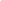 
--Thank You,Thomas PolyblankVillage of Cement City Planning Committee Chairman